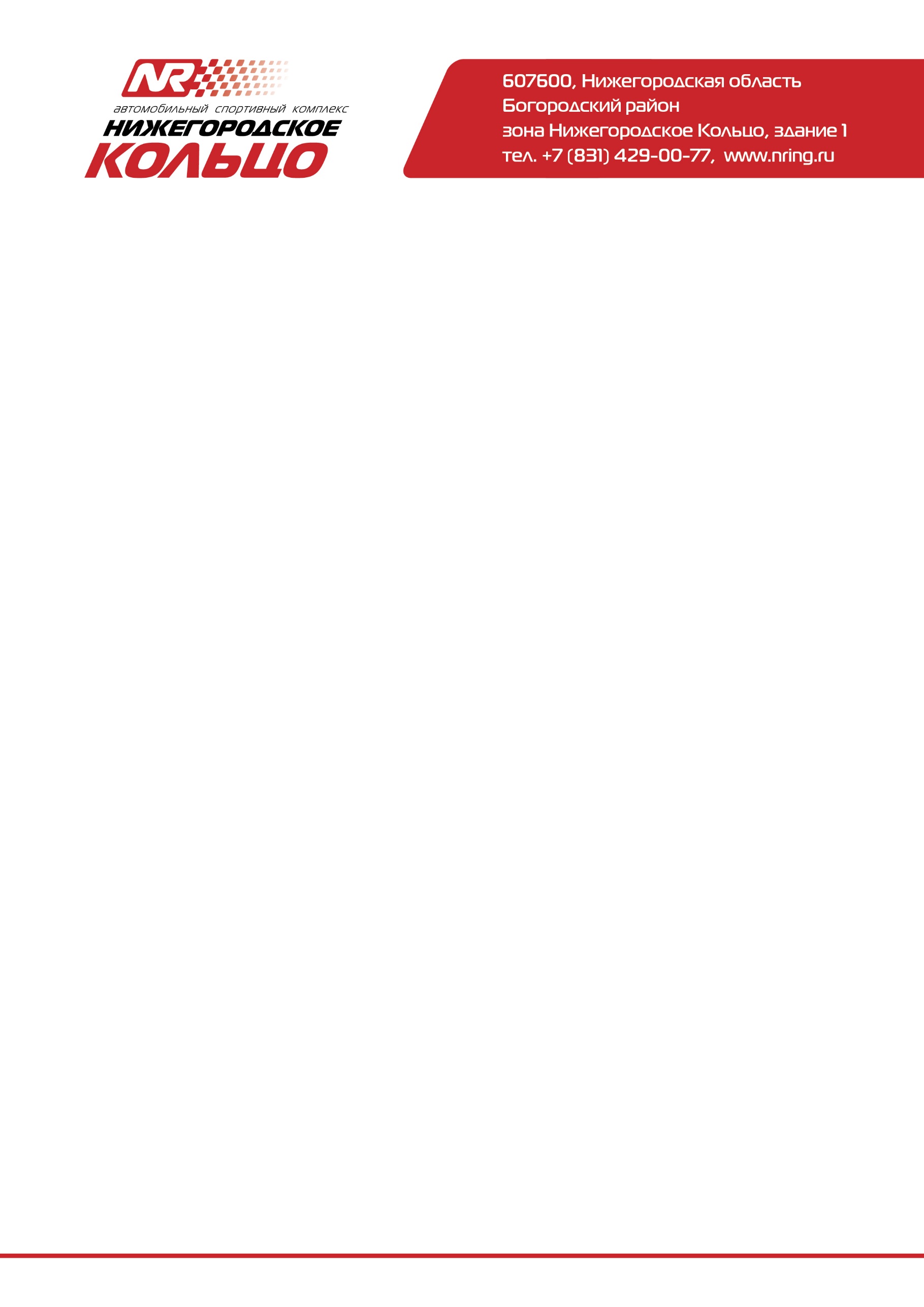 Бюллетень Организатора NLS №2 от 12.04.2021г.Всем участникам многоэтапного соревнования в зачётной группе «S1600»  серии NLS 2021 о внесении дополнений в КиТТ 26 и общее «Положение» Чемпионата Нижегородской области по автомобильным кольцевым гонкам серии « NLS 2021» .Дополнен п.5 Главы V : «В зачетную группу «S1600» допускаются автомобили, подготовленные по  «Техническим требованиям к автомобилям класса «S1600» 2019- 2021 года (Приложение №26 к КиТТ 2019- 2021 года), Техническим требованиям к автомобилям класса «Национальный» (Приложение №26 к КиТТ 2014-2018 года) и дополнений к нему.При этом автомобили Лада Гранта FL (омологация РАФ А-1501, с использованием «обвеса» омологированного расширением 14/01ЕТ_19 допускаются только с двигателем в конфигурации 2018 года.Пункт  201-1.3 Приложения № 26 КиТТ 2019-2020 года считать действительным для всех автомобилей, за исключением автомобилей с омологационным номером 5723, выступающих в зачётной группе «S1600» серии NLS 2021.Разъяснение: в автомобиле, с омологационным номером 5723, в случае если в головке блока цилиндров обработаны каналы и/или камера сгорания, минимальный вес не будет увеличен на 15 кг. Для остальных автомобилей пункт 201-1.3 Приложения №26 КиТТ 2019-2020 года действует в сезоне 2021 года.